Clinical Rehabilitation Guideline for People with Long COVID (Coronavirus Disease) in Aotearoa New ZealandRevised December 2022Citation: Ministry of Health. 2022. Clinical Rehabilitation Guideline for People with Long COVID (Coronavirus Disease) in Aotearoa New Zealand: Revised December 2022. Wellington: Ministry of Health.
Published in December 2022 by the Ministry of Health
PO Box 5013, Wellington 6140, New ZealandISBN 978-1-991075-00-0 (online)
HP 8651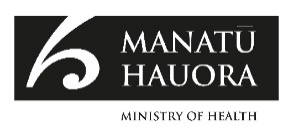 This document is available at health.govt.nzAcknowledgementsManatū Hauora (the Ministry of Health) acknowledges and appreciates the communities, individuals and wider health sector who contributed to the development of this second iteration of the Clinical Rehabilitation Guideline for People with Long COVID (Coronavirus Disease) in Aotearoa New Zealand. We thank each one of you for your input and efforts. The Ministry would also like to acknowledge the Expert Advisory Group members and colleagues across the organisation for their invaluable support and advice. Expert Advisory Group members: Dr Martin Chadwick (chair) – Chief Allied Health Professions Officer, Ministry of Health Dr Arran Culver  – Deputy Director-General, Mental Health and Addiction Directorate, Ministry of Health Jo Hikaka (Ngāruahine) – research fellow, University of Auckland Rāwā Karetai Wood Bradley  – Principal Advisor to Deputy Chief Executive, Strategy, Policy and Performance, Whaikaha, Ministry of Disabled People and lived experience with disability Rawiri Keenan (Te Ati Awa/Taranaki) – leader and educator of Māori general practitioners Luke Maclean-McMahon (Cook Island Māori)  – lived experience of long COVIDJen Mepham – Chair Physiotherapy NZ, Cardiorespiratory Special Interest group and physiotherapist, Mercy Hospital, Dunedin Cathy O’Malley – general manager strategy, primary and community, Te Whatu Ora Nelson Marlborough Sharon Russell  – Associate Chief of Allied Health Scientific and Technical professions officer, Te Whatu Ora Waitematā Emily Sorby  – Māori Director Starship Community, Te Whatu Ora Auckland  Robyn Whittaker  – Clinical Director of Innovation, Institute for Innovation and Improvement, Te Whatu Ora Waitematā Juanita Woodhouse – (New Zealand Māori) lived experience of long COVID ContentsAcknowledgements	iiiExecutive summary	1Purpose	1Background	21	Care pathway for long COVID	41.1	Models of care	41.2	Supports	51.3	Māori population and communities	61.4	Pacific populations and communities	71.5	Disabled peoples’ perspectives	81.6	Rural and remote locations	91.7	OIder people and aged residential care perspectives	91.8	Medication management	102	Clinical case definition, diagnosis, and red and yellow flags	112.1	Presenting issue	112.2	Acute COVID-19	112.3	Long COVID clinical case definitions	112.4	Diagnosis and red and yellow flags	122.5	The impact of vaccination	142.6	Pharmacology	153	Symptomology and management	163.1	Body systems	173.2	Symptomology and management	173.3	Living with long COVID	233.4	Support and service needs	233.5	Vocational rehabilitation	243.6	Children and young people	253.7	Summary of symptoms and management resources for people and whānau	273.8	Summary of symptoms and management resources for clinicians	303.9	Long COVID symptom map	324	Guideline feedback	355	References	375.1	Purpose	375.2	Model of care	375.3	Supports and service needs	375.4	Māori population and communities	385.5	Disabled people’s perspectives	385.6	Rural and remote locations	395.7	Older adults and aged residential care	395.8	Definition	395.9	Diagnosis and red and yellow flags	405.10	Vaccination	405.11	Pharmacology	415.12	Symptomology and management	415.13	Symptom diaries	425.14	Fatigue	425.15	Breathing patterns dysfunction	435.16	Cough	435.17	Taste or smell issues	435.18	Muscle/joint pain	445.19	Living with long COVID	445.20	Complementary medicines	445.21	Psychological wellbeing	445.22	Vocational rehabilitation	455.23	Children and young people	45Executive summaryManatū Hauora (the Ministry of Health) has developed this clinical guideline to provide clinical guidance on the identification, assessment and diagnosis of long COVID and the best interventions, supports and care pathways for rehabilitation of people with long COVID. We recognise that long COVID imposes impairment on people affected and also affects their whānau. Care pathways for rehabilitation are organised into 3 tiers: self-management supported management by a multi-disciplinary team of allied health professionals specialist care. This guidance includes resources for health care practitioners and for people affected by long COVID and their whānau.COVID-19 disproportionally affected Māori and Pacific people through both the Delta and Omicron outbreaks. Therefore, the likelihood these people will also be disproportionally affected by long COVID. This must be taken into account in the delivery of services and any future updates to guidance on rehabilitation for people living with long COVID. Purpose This guideline provides clinical guidance on diagnosing and treating long COVID conditions in children and adults in Aotearoa New Zealand. It is an evidence-based summary that sets out a definition and diagnosis of long COVID and then outlines the best evidence currently available to assist practitioners in their informed decision-making to improve the health, vocational and social outcomes for people with long COVID. The guideline will assist primary care practitioners, community and hospital clinicians, policy-makers, funders, parents, carers, specialists, people with long COVID and whānau of affected people.This document does not address prevention of COVID-19 infection or reinfection, but sets out a mitigation strategy to prevent/reduce the severity of long COVID.The Ministry published the COVID-19 Māori Health Protection Plan (the Protection Plan) in December 2021 (Ministry of Health. 2022a.), in response to community-wide transmission of the Omicron variant. The Protection Plan helps guide response actions within the health and disability system for Māori through the next 3–12 months. The Ministry continues to monitor the impact of the COVID-19 pandemic on Māori, to ensure the health and disability system continues to give effect to the principles of Te Tiriti o Waitangi.The May 2022 Monitoring Report of the Protection Plan highlighted the ongoing need to improve Māori vaccination uptake and improve Māori community resilience. It showed that, since December 2021, targeted communications had improved, funding to Māori providers to lead local responses had increased, Māori access to testing had improved and a joined-up approach for supporting whānau isolating at home had been enabled. Despite these improvements, persistent inequities remain, evident in COVID-19 infection and hospitalisation rates, COVID-19 third (booster) dose rates and child immunisation rates for Māori.The Waitangi Tribunal’s Haumaru: The COVID-19 Priority Report (Waitangi Tribunal. 2021) reaffirmed the need to adhere to the Te Tiriti principles of tino rangatiratanga, partnership, equity, active protection and options. The Tribunal stated that the Crown’s response needed to work better for Māori, and provided a spotlight on systemic and structural issues that stand in the way of effective Māori–Crown partnership. The report included 5 recommendations; work is currently under way to address these across government.The second iteration of this guideline has a clinical focus. Future iterations will include more holistic models of wellbeing to prevent further failures experienced by Māori, Pacific peoples, disabled people and other priority populations.Background Inherent in this guideline is an expectation that communities acknowledge their Te Tiriti  obligations and develop a flexible, local response to support people with long COVID and their whānau safely, effectively and equitably in the community, making use of existing district and local plans and processes. This document supports the management of people with long COVID and their whānau. The CCCM is a provider tool that assists providers to support people with acute COVID-19.Since its first description just over 2 years ago, long COVID has been the subject of intense research. However, a great deal is still unknown. Long COVID affects the body and mind as a whole. Practitioners need to treat symptoms holistically and in person-/whānau-centred ways. Long-term consequences of COVID-19 infection can decrease a person’s quality of life, may cause emotional distress and may have psychological implications for people and their whānau. Currently, there is no known ‘cure’ for long COVID. This guideline addresses identification, assessment, diagnosis, interventions, supports and care pathways for rehabilitation of people with long COVID. Separate parts of the guideline cover these topics respectively.In 2022, Manatū Hauora initiated a programme of work for long COVID that included developing this clinical guideline, reviewing current and emerging research, identifying gaps in the research and establishing an expert advisory group to provide guidance on the guideline, with representation from Māori, Pacific peoples, researchers, disabled people‘s organisations, clinicians, service providers and people with lived experience of long COVID.This guideline grades its recommendations according to the system below. We note that the literature on the topic is still emerging. We will update this guideline as new evidence relevant to the Aotearoa New Zealand situation becomes available.Where a recommendation is based on the clinical and lived experiences of members of the Expert Advisory Group, this guideline refers to it as a ‘good practice point’.Care pathway for long COVID	Models of care Internationally, models of care developed for people with long COVID include a care pathway integrating primary care, community rehabilitation services and specialised clinics for medical assessment. The entry into care pathway is through a centralised referral system. Care is multi-disciplinary, and delivered via clinic, community-based or telehealth methods tailored to the needs of individuals and their whānau. In the Aotearoa New Zealand context, Te Tiriti O Waitangi relationships and partnerships with local communities need to be paramount in models of care. In terms of equity, the availability of specialised and culturally safe services is particularly important. We also need to ensure that models of care follow universal design principles complemented by specialised approaches for those who need assistance to equitably access the service (for example, some disabled people).Models of care should be based on the following general pathway. Figure : Long COVID Care pathway SupportsEveryone has unique personal needs and a unique health status. An individualised approach to service delivery is therefore essential. Māori population and communitiesLimited research is available on the specific impacts of the COVID-19 pandemic in relation to outcomes for Māori, including tāngata whaikaha Māori. Studies conducted following the first outbreak of COVID-19 in 2020 examined the response from different iwi around New Zealand and considered how Māori adapted their own cultural response in regard to the pandemic. Initially Māori were thought to be at increased risk of mortality from COVID-19, yet research found some Māori fared better from engaging within their strong social connections and adapting their own cultural beliefs as means of protection (Sacha and Savage 2020; Pihama and Lipsham 2020).Preliminary results from the Ngā Kawekawe o mate korona study found that, of 65 Māori participants, 43% (28 participants) reported experiencing symptoms for more than one month, and of these, 75% (21 participants) reported experiencing long COVID symptoms for more than 3 months post-infection. The data for the survey included people aged 16 and over who had COVID-19, or were a probable case, before 1 December 2021.Since the beginning of the Delta outbreak (17 August 2021), more than 138,000 Māori have contracted COVID-19; 90% (125,000) of cases have occurred since 24 February 2022. Since the beginning of the Delta outbreak in August 2021, Māori have been 75% more likely to contract COVID-19 than non-Māori, non-Pacific peoples, and after accounting for age, Māori were 2.4 times more likely to contract COVID-19 compared with non-Māori, non-Pacific peoples Modelling and data from COVID-19 hospitalisations suggest Māori are at higher risk of hospitalisation with adverse effects from COVID-19. This indicates they may also be at higher risk of developing long COVID symptoms. Māori populations and communities have protected themselves from this risk by strategies such as adapting language, mobilising hapū and iwi and changing the traditional greeting of hongi to a ‘Kahungunu Wave’ (Ngāti Kahungunu Iwi Inc 2020). Studies found that, during the initial pandemic outbreak, regular whānau and family connection online, food parcels delivered by iwi or friendly faces and regular phone check-ins from health care professionals supported Māori to maintain a sense of wellbeing (McMeeking and Savage 2020).Submissions to the Human Rights Commission’s Inquiry into the Support of Disabled People and Whānau During Omicron report highlighted the positive contributions of Māori and Pacific providers to better wellbeing outcomes for tāngata whaikaha Māori.Pacific populations and communitiesThis section identifies issues of concern to Pacific peoples. This guideline takes a pan-Pacific approach to highlight broad principles, acknowledging the cultural diversity of Pacific cultures. Structural inequities and systemic racism in the health care system mean that Pacific communities face a much greater burden from COVID-19. Older Pacific people, disabled Pacific people and those with pre-existing health conditions are also at greater risk. Since the beginning of the Delta outbreak, more than 148,000 Pacific people have contracted COVID-19. Pacific people were disproportionately represented in case numbers in the earlier stages of the pandemic, and have the highest COVID-19 hospitalisation and mortality rates. Pacific people are less likely to receive a clinical assessment within 24 hours when presenting with COVID-19 compared with non-Māori, non-Pacific peoples.  Disabled peoples’ perspectivesThis section identifies issues of concern for disabled people. Disabled people are more likely to have health conditions associated with their impairment, which increase the level of risk from long COVID. Evidence tells us that many disabled people experience inequitable access to health services and that access is compromised by inaccessible services and a lack of information and communications in alternative formats. Data should be collected on the number of disabled people accessing services because of long COVID. COVID-19 has exposed the vulnerabilities and inequalities that disabled people already face in their everyday lives.The Human Rights Commission’s Inquiry into the Support of Disabled People and Whānau During Omicron report identified that disabled people and their whānau  face considerable difficulties in accessing support and information on COVID-19 through mainstream general practice services. In addition, access to mental health supports has been limited, concerns have been raised about disabled people’s ability to access essential hospital-based services, and messaging and approaches between Te Whatu Ora districts throughout the country have varied.The Human Rights Commission’s report recommended that government further consider how the whole health and disability system can respond to and support people experiencing long-term health and disability impacts from COVID-19, including long COVID and adverse events from vaccinations. People with physical disabilities commonly encounter daily challenges such as barriers to community mobility, reduced access to health care services and a higher risk of experiencing issues with their mental health and wellbeing. Rural and remote locations Rural people and their whānau experience significant challenges and disadvantages (eg, less public transport, a lack of local support, isolation, lack of financial resources, lack of employment opportunities) compared with urban dwellers. OIder people and aged residential care perspectives This section identifies issues of concern for older people, many who live with existing co-morbidities. Remaining in good health, ageing well and being supported to live well with long-term conditions is critical to older people’s ability to continue participating and feel valued, which are important factors for health and wellbeing. Services need to recognise that older people have different needs at different times.Medication management If a person regularly takes medicines for long-term conditions, practitioners should undertake a formal review of their medicine therapy to ensure it is optimal and reduce the potential for adverse outcomes from over or under treatment. They should also note an agreed time for follow-up review, as changes in symptoms may further affect management.Clinical case definition, diagnosis, and red and yellow flags  Presenting issue The COVID-19 pandemic has presented an emerging need to clinically rehabilitate people who meet the definition of long COVID while acknowledging that many people recover without any intervention. Acute COVID-19 The Ministry of Health’s COVID Clinical Care Module (CCCM) assists general practitioners to support people with acute COVID-19. The health response needs to be relevant to our health system and meet the needs of our population, including by reflecting our commitment to Te Tiriti o Waitangi. It needs to be consistent with Whakamaua: Māori Health Action Plan, The Haumaru report, findings from the Waitangi Tribunal, Ola Manuia: Pacific Health and Wellbeing Action Plan 2020–2025, the United Nations Convention on the Rights of Persons with Disabilities, the New Zealand Disability Strategy (2016–2026) and Pae Ora (Healthy Futures) Bill. Long COVID clinical case definitions This document uses the term ‘long COVID’. This is variously referred to as ongoing symptoms of COVID-19, post-COVID-19 syndrome, post-COVID-19 conditions, post-acute sequalae of COVID-19, long-haul COVID, long-term effects of COVID and chronic COVID. The term ‘long COVID’ is commonly used to describe signs and symptoms that continue or develop after acute COVID-19. Symptoms may last for weeks or months after the acute illness. Clinical coding is available here.  Long COVID usually presents with clusters of symptoms, often overlapping, which can fluctuate, return and change over time and can affect any system in the body (National Institute for Health and Care Excellence et al 2022). For the purposes of this guideline, acute COVID-19, ongoing symptomatic COVID-19 and long COVID are defined as follows: acute COVID-19 – signs and symptoms of COVID‑19 for up to 4 weeksongoing symptomatic COVID-19 – signs and symptoms of COVID‑19 after the acute/infectious period of the illness from 4 weeks up to 12 weekslong COVID – signs and symptoms, consistent with COVID-19, that develop during or after an infection, continue for more than 12 weeks and are not explained by an alternative diagnosis.The clinical case is defined by the timeframes, irrespective of a confirmed diagnosis by testing.In this document we will use the term “long COVID” to refer to signs post-Covid-19 syndrome. Diagnosis and red and yellow flags A Delphi study was conducted in the United Kingdom with a panel of primary and secondary care medical practitioners. Recommendations were generated relating to the investigation and management of long COVID by the panel. The recommendations that follow reflect the Delphi study.Long COVID is a multi-faceted condition, and its impact may include debilitating sequalae, impairments that affect a person’s quality of life or capacity to return to work, and social and holistic effects. An impairment can be intellectual, psychiatric, physical, neurological or sensory, and can be temporary, intermittent or ongoing. Impairments are often considered to be disabilities. The ’social model’ of disability holds that people are disabled by barriers in society, not by their impairment or difference. The social model draws a distinction between the ’impairment’ and ‘disability’, and holds that the experience of disability occurs when:people with impairments are excluded from places and activities most of us take for grantedinfrastructure and systems (the built environment) do not accommodate the diverse abilities and needs of all citizenspeople’s attitudes prevent people with impairments from being able to participate in society on an equal basis with non-disabled people. People with long COVID often have complex care needs requiring a holistic and multi-disciplinary approach. Persistent symptoms have been reported in patients with both mild and acute COVID-19; therefore, we have considered studies that include non-hospitalised as well as hospitalised patients. Long COVID appears to be more common among people who had severe symptoms during their acute COVID-19, but it can also affect those who initially had mild or moderate COVID-19. There appears to be no specific time course; symptoms may improve one week and relapse the next.There are many similarities between long-COVID-19 conditions, other post-infectious fatigue syndromes and myalgic encephalomyelitis/chronic fatigue syndrome (ME/CFS). There is no current consensus as to whether ME/CFS can result from COVID-19.The impact of vaccination Hospitalisation rates Over 20,000 people in Aotearoa New Zealand have been hospitalised with COVID-19 infections. Over half of these people are reported to be partially or fully vaccinated or to have received a booster. Over 11% had received no vaccination doses prior to being reported as a positive COVID 19 case. After infection with COVID-19 and long COVIDThe Ministry of Health recommends that after a COVID-19 infection, people should start or continue their vaccination schedule after 3 months from diagnosis with the acute illness, to allow for some time for recovery. Some studies have suggested that vaccination after infection can significantly reduce the likelihood of long COVID; other studies suggest a more limited protective effect. It is widely agreed that the best way to prevent long COVID is to prevent the initial infection. Studies reporting on symptom changes following vaccination of people with long COVID have reported a higher proportion of people who experienced unchanged symptoms following vaccination than people whose symptoms improved or worsened. Most studies comparing long COVID symptoms before and after vaccination report an improvement in symptoms after vaccination, either immediately or over several weeks. Pharmacology Medications for long COVID are not yet validated, but clinical trials are currently under way with a range of therapeutics. Future updates will provide further information. 	Symptomology and management Allied health, scientific and technical professionals are involved from the initial stages of recovery of people with COVID-19 to their longer-term rehabilitation. The allied health workforce entails approximately 60 qualified health professions, each with specialised expertise in preventing, diagnosing, treating or rehabilitating a range of conditions and illness. A broad scope of practice allows allied health professionals to work together in a transdisciplinary way.Transdisciplinary team members value the specific knowledge and core skills of other team members while acknowledging the skills they share. These shared skills allow team members to collaborate across professional boundaries. Transdisciplinary team working requires mutual understanding, trust and respect. The efficient functioning of a transdisciplinary team enables whānau-centred care.Table 1: Ways health professionals can rehabilitate people with long COVIDBody systems Long COVID affects the body and mind as a whole and needs to be treated holistically and in person-/whānau-centred ways. Long COVID can strongly decrease a person’s quality of life and may cause emotional distress and have psychological implications. Generally, long COVID affects the following body systems: respiratorycardiovascularmusculoskeletalneurologicalgastrointestinalendocrine psychological and socio-emotional.Symptomology and management Long COVID usually presents with clusters of symptoms, often overlapping, which can fluctuate and change over time and affect any system in the body. The exact symptomology of long COVID is unknown: one systematic review identified 84 symptoms. Frequently reported symptoms include:anxietydepressionfatiguebreathlessness, cough and abnormal breathing patterns ‘brain fog’cognitive changes, including memory impairmentsleep disturbancesexercise intolerance: an inability to return to a usual level of exercise post-exercise malaise (PEM): when symptoms get worse after exercise, or people get very tired even after a small amount of activityPESE: tiredness that can last for more than 24 hours after physical or mental effortpost-intensive care syndrome: health problems that remain after critical illness. They are present when the patient is in the ICU and may persist after the patient returns home. These problems can involve the patient's body, thoughts, feelings, or mind and may affect the family.orthostatic intolerance, dysautonomia and POTS: POTS is due to an abnormal response by the autonomic (automatic) nervous system and is characterised by orthostatic intolerance (the development of symptoms when upright that are mostly relieved by lying down) communication, speech, voice and swallowing difficultieschanges in eating patterns and appetite changes in bowel habitsheadache loss of taste and smell muscle weakness muscle/joint pain. Living with long COVID 	Support and service needsThe complex range of emotional and practical difficulties that people with long COVID experience tend to change over time, and can include:difficulties accessing health services due to issues such as cost or location (especially for rural people), culturally safety, a lack of available services or a lack of accessibility (especially for people with mobility needs or communication barriers)anxiety and helplessness before diagnosis expectations of recovery from themselves and others at diagnosis and, for some, a sense of relief in finding a diagnosis lack of knowledge about long COVID among medical, employment, educational, social and community service agenciesintolerance, misunderstanding and discrimination by the community management of co-existing conditions including but not limited to; COPD, individuals with renal conditions undergoing dialysissocial supports or access to telephones to cancel appointments with Te Whatu Ora and or lack of access to transport, bringing a risk of discharge from out-patient services due to non-attendancedisruptions in family routines and lifestyle limitations, including reduced access to opportunities for work, education, social interaction, recreation and leisure activities.Vocational rehabilitation Long COVID presents people with unique challenges in terms of returning to workplaces or education settings. Some people may require vocational rehabilitation or support. A return to work or education plan should be individualised. Particularly at risk are:Women females of working agepeople who work in jobs entailing occupational risk, especially in health and educationthose with multi-morbiditythose experiencing financial or other pressures to return to workthose experiencing academic or social pressures to return to education.Children and young people Children and their whānau have specific needs. Childhood illness affects parents/caregivers and other siblings. Providers must be able to offer support to the wider whānau. KidsHealth is an Aotearoa New Zealand site that provides information on recovering from COVID, including long COVID, for people and whānau; see helpful information here and here.As with all age groups, consider pre-existing chronic condition exacerbation in children and young people presenting with symptoms of long COVID.  The most common symptoms in children are:changes to sense of taste and smellunusual tiredness/fatigueheadachesdifficulty concentrating / ’brain fog’sleep disturbance.Children can also have:muscle achesjoint paincoughlow mooddizzinessPOTSdifficulty sleepingchest painbreathlessnessa fast-beating or pounding heartnew or worsening urinary symptoms.The following table shows the most common symptoms for various age groups.Summary of symptoms and management resources for people and whānauThis table provides a summary of common symptoms and resources to support people with long COVID, their whānau and carers. See section 3.2 above for detailed information regarding these symptoms.Summary of symptoms and management resources for cliniciansThis table provides a summary of common symptoms and resources for clinicians supporting people with long COVID, their whānau and carers. See section 3.2 above for detailed information regarding these symptoms.Long COVID symptom map Fy Dunford, physiotherapist, of Te Whatu Ora Taranaki, developed this clinical tool for use by clinicians, to help them track and monitor patients’ symptoms. Ideally, the initial assessment should take a full hour. However, clinicians should be aware that cognitive fatigue may limit a person’s ability to participate. Some people prefer to complete the form via email prior to attending the initial assessment. If so, clinicians should take appropriate steps to ensure the person understands how to use the form and has the ability (with whānau support if necessary) to complete it.The assessment map lists the most common symptoms reported in long COVID presentations. A person may not have all of these symptoms; conversely, not all of their symptoms may be listed. The body chart and narrative space allows a person to record their symptoms. Recording of symptoms must be consumer-led. The tool aims to capture patient symptoms as they present at the time of the assessment; it can also be used as a post-treatment measure to record progress in the symptoms of most concern to the person. Using the symptom map guides assessment and navigates the assessor to the most appropriate starting point for symptom management. The aim is to save time in assessing, and to provide direction to relevant allied health professionals when a person presents with a cluster of symptoms.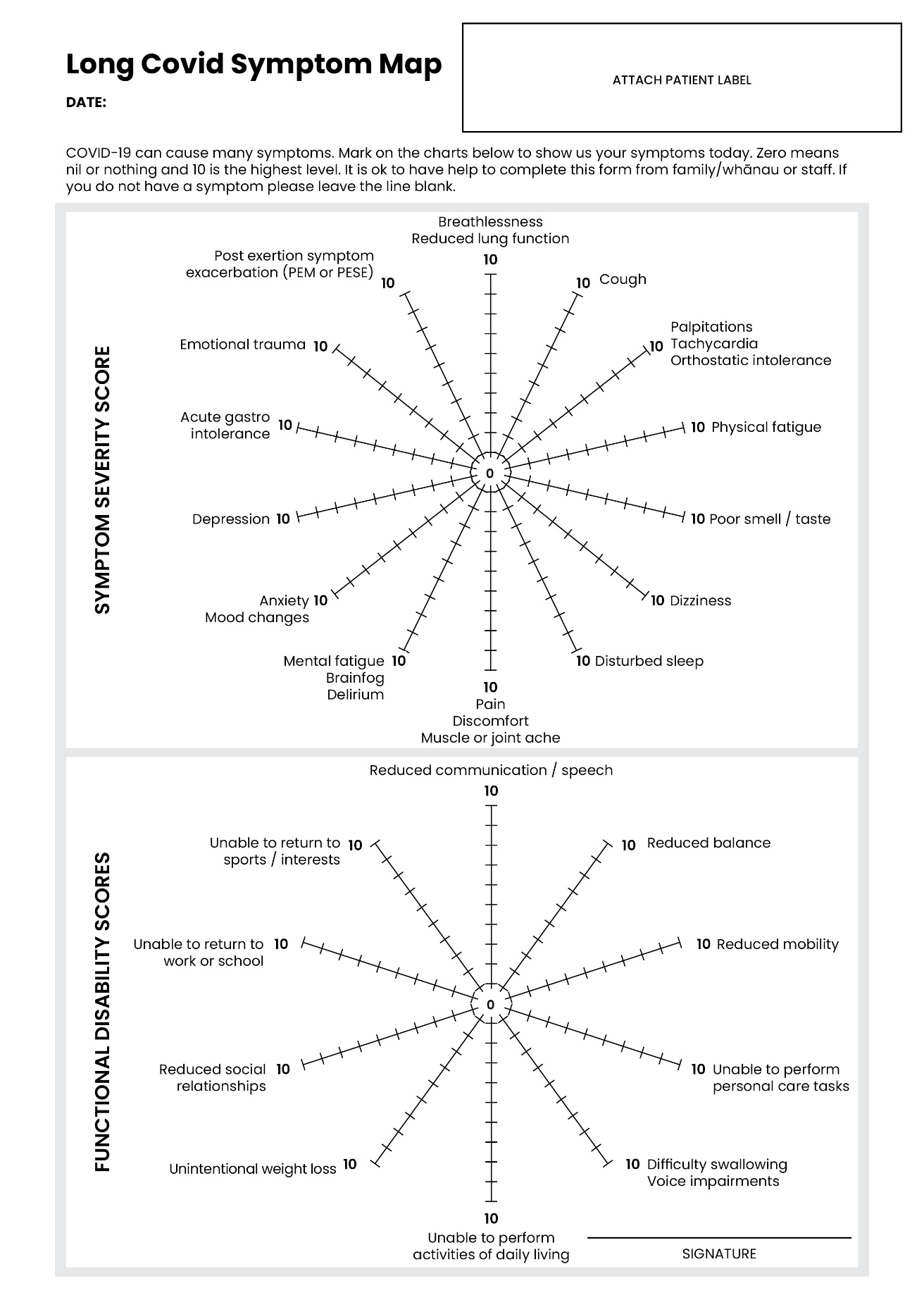 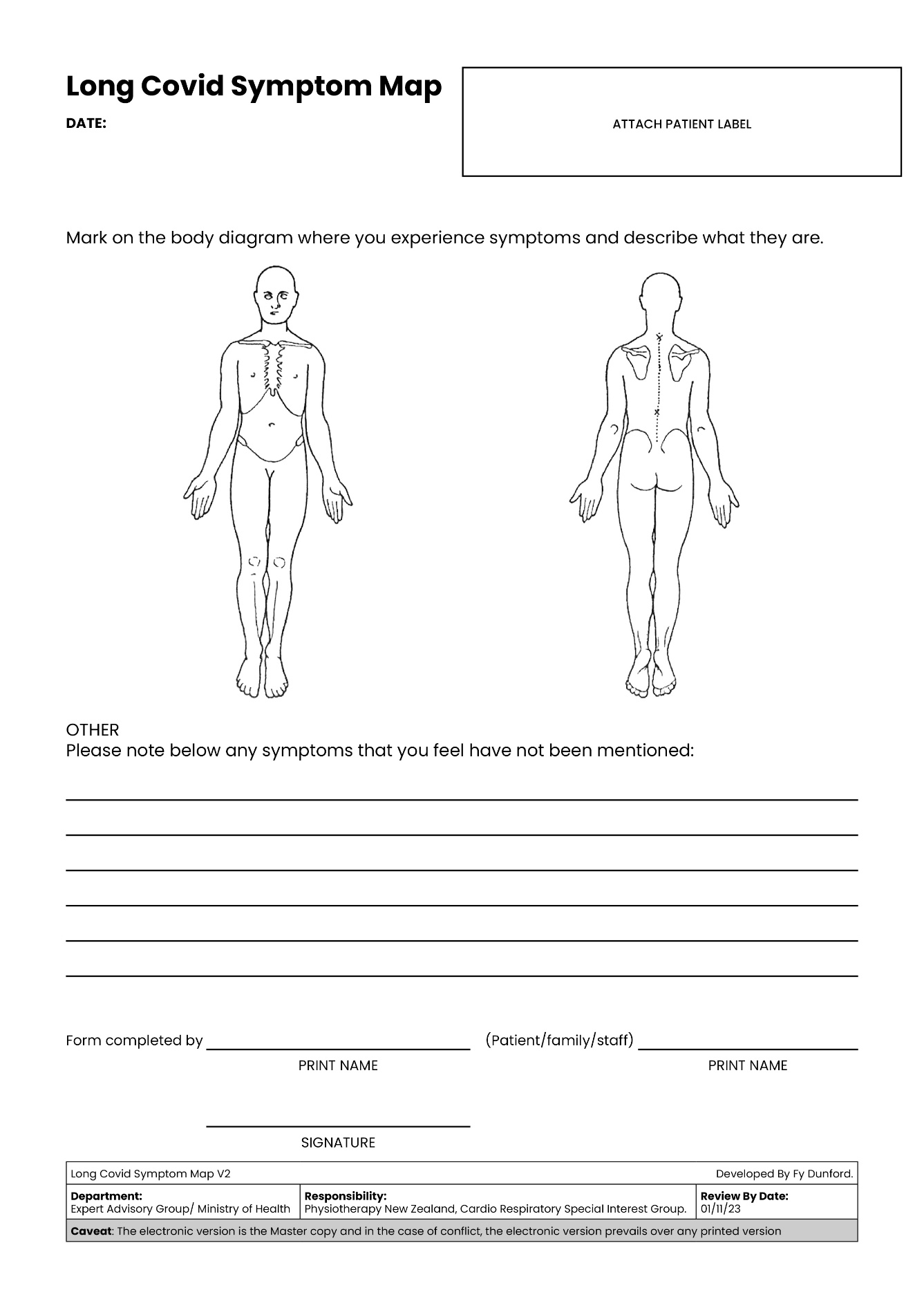 Guideline feedbackAs the research continues, our understanding on long COVID develops. We welcome feedback and updates to the information contained in this guideline.Please email your feedback and or new information to: Office of the Chief Clinical Officers: occo@health.govt.nz. You can use the following form to provide feedback. Which section of the guideline does your feedback relate to?New information to be added in the guideline: Outdated information to be removed: If you have articles or links, please attach or provide these: ReferencesPurposeConnell BR, Jones RL, Mace JL et al. 1997. Principles of Universal Design: Version 2.0. Raleigh: North Carolina State University.Ministry of Health. 2020. Ola Manuia: Pacific Health and Wellbeing Action Plan 2020–2025. Wellington: Ministry of Health.Ministry of Health. 2022a. COVID-19 Māori Health Protection Plan: May 2022 Monitoring Report. Wellington: Ministry of Health.Ministry of Health. 2022b. Pacific Peoples Weekly Trends and Insights 8–14 August 2022. Wellington: Ministry of Health. Story, MF. 2001. Principles of universal design. Universal Design Handbook. McGraw-Hill. Waitangi Tribunal. 2021. Haumaru: The Covid-19 Priority Report. URL: https://waitangitribunal.govt.nz/assets/Documents/Publications/Covid-Priority-W.pdf (accessed 22 November 2022). Model of care Manhas KP, O’Connell P, Krysa J, et al. 2022. Development of a Novel Care Rehabilitation Pathway for Post-COVID Conditions (Long COVID) in a Provincial Health System in Alberta, Canada. Physical Therapy 102(9). DOI: https://dx.doi.org/10.1093/ptj/pzac090 (accessed 22 November 2022).Supports and service needsAlbu S, Rivas Zozaya N, Murillo N, et al. 2021. Multidisciplinary outpatient rehabilitation of physical and neurological sequelae and persistent symptoms of covid-19: A prospective, observational cohort study. Disability and Rehabilitation 44(22): 6833–40.Garg A, Subramain M, Barlow PB, et al. 2021. Patient experience with healthcare: Feedback for a ‘Post COVID-19 clinic’ at a tertiary care center in rural area. medRxiv. URL: https://www.medrxiv.org/content/10.1101/2021.11.20.21266640v1 (accessed 22 November 2022).Harenwall S, Heywood-Everett S, Henderson R, et al. 2021. Post-Covid-19 Syndrome: Improvements in Health-Related Quality of Life Following Psychology-Led Interdisciplinary Virtual Rehabilitation. Journal of Primary Care & Community Health 12: 21501319211067674. DOI: https://doi.org/10.1177/21501319211067674 (accessed 22 November 2022).Kayes N. 2022. Psychosocial experiences of Long COVID 2022 Long COVID: Journeying Together through the Fog, Symposium slides. URL: https://az659834.vo.msecnd.net/eventsairaueprod/production-otago-public/c69dea679ffc4d7cb2ad1d0940015da3 (accessed 22 November 2022). Māori population and communitiesBaker MG, Wilson N, Anglemyer A. 2020. Successful elimination of Covid-19 transmission in New Zealand. New England Journal of Medicine 383(8): e56.Cheung G, Bala S, Lyndon M, et al. 2022. Impact of the first wave of COVID‐19 on the health and psychosocial well‐being of Māori, Pacific Peoples and New Zealand Europeans living in aged residential care. Australasian Journal on Ageing 41(2): 293–300.Manuirirangi K, Jarman J. 2021. The Taranaki COVID-19 response from a Māori perspective: lessons for mainstream health providers in Aotearoa New Zealand. New Zealand Medical Journal (Online): 134(1533): 122–4.McMeeking S, Savage C. 2020. Māori responses to Covid-19. Policy Quarterly 16(3).Ngāti Kahungunu Iwi Inc. 2020. Te Reo, Tikanga & Matauranga Strategy. URL: https://www.kahungunu.iwi.nz/te-reo-strategy (accessed 22 November 2022). Pihama L, Lipsham M. 2020. Noho haumaru: reflecting on Māori approaches to staying safe during Covid-19 in Aotearoa (New Zealand). Journal of Indigenous Social Development 9(3): 92–101.Steyn N, Binny RN, Hannah K, et al. 2021. Māori and Pacific People in New Zealand have higher risk of hospitalisation for COVID-19. New Zealand Medical Journal 134(1538): 28–43.Victoria University of Wellington. 2022. Major study on COVID-19 impacts in Aotearoa launched. URL: https://www.wgtn.ac.nz/news/2022/02/major-study-on-covid-19-impacts-in-aotearoa-launched (accessed 22 November 2022).Disabled people’s perspectives Hunt J. 2022. Making space for disability studies within a structurally competent medical curriculum: Reflections on Long Covid. Medical Humanities. URL: https://mh.bmj.com/content/early/2022/07/19/medhum-2022-012415.info (accessed 22 November 2022).Lebrasseur A, Fortin-Bédard N, Lettre J, et al. 2021. Impact of COVID-19 on people with physical disabilities: A rapid review. Disability and Health Journal 14(1): 101014. URL: https://doi.org/https://doi.org/10.1016/j.dhjo.2020.101014 (accessed 22 November 2022).Rural and remote locationsCarpallo-Porcar B, Romo-Calvo L, Pérez-Palomares S, et al. 2022. Efficacy of an asynchronous telerehabilitation program in post-COVID-19 patients: A protocol for a pilot randomized controlled trial. PloS one 17(7): e0270766.Dalbosco-Salas M, Torres-Castro R, Rojas Leyton A, et al. 2021. Effectiveness of a primary care telerehabilitation program for post-COVID-19 patients: A feasibility study. Journal of Clinical Medicine 10(19): 4428.Harenwall S, Heywood-Everett S, Henderson R, et al. 2021. Post-Covid-19 Syndrome: Improvements in Health-Related Quality of Life Following Psychology-Led Interdisciplinary Virtual Rehabilitation. Journal of Primary Care & Community Health 12: 21501319211067674. URL: https://doi.org/10.1177/21501319211067674 (accessed 22 November 2022).Ministry for Primary Industries. 2021. Rural proofing: guidance for policymakers. URL: https://www.mpi.govt.nz/legal/rural-proofing-guidance-for-policymakers/ (accessed 22 November 2022).New Zealand Rural General Practice Network. 2019. Spotlight on rural health sector in interim Health and Disability System Review. URL: https://rgpn.org.nz/spotlight-on-rural-health-sector-in-interim-health-and-disability-system-review/ (accessed 22 November 2022).Romaszko-Wojtowicz A, Maksymowicz S, Jarynowski A, et al. 2022. Telemonitoring in Long-COVID Patients – Preliminary Findings. International Journal of Environmental Research and Public Health 19(9): 5268. Stallmach A, Katzer K, Besteher B, et al. 2022. Mobile primary healthcare for post-COVID patients in rural areas: a proof-of-concept study. Infection. https://doi.org/10.1007/s15010-022-01881-0 (accessed 22 November 2022).Vieira AGdS, Pinto ACPN, Garcia BMSP, et al. 2022. Telerehabilitation improves physical function and reduces dyspnoea in people with COVID-19 and post-COVID-19 conditions: a systematic review. Journal of Physiotherapy 68(2): 90–98. URL: https://doi.org/https://doi.org/10.1016/j.jphys.2022.03.011 (accessed 22 November 2022).Older adults and aged residential care Ministry of Health. 2016. Healthy Ageing Strategy. Wellington: Ministry of Health. URL: https://www.health.govt.nz/publication/healthy-ageing-strategy accessed online 16.08.2022 (accessed 22 November 2022).Definition Centers for Disease Control and Prevention. 2022. Long COVID or Post-COVID Conditions. URL: https://www.cdc.gov/coronavirus/2019-ncov/long-term-effects/index.html (accessed 22 November 2022).National Institute for Health and Care Excellence, Scottish Intercollegiate Guidelines Network, Royal College of General Practitioners. 2022. COVID19 rapid guideline: Managing COVID19. URL: https://www.nice.org.uk/guidance/ng191/resources/covid19-rapid-guideline-managing-covid19-pdf-51035553326 (accessed 21 November 2022).Diagnosis and red and yellow flagsArun S, Storan A, Myers B. 2022. Mast cell activation syndrome and the link with long COVID. British Journal of Hospital Medicine 83(7): 1–10. URL: https://doi.org/10.12968/hmed.2022.0123 acessed 22.8.2022 (accessed 22 November 2022).Barrett D, Heale R. 2020. What are Delphi studies? Evidence Based Nursing 23(3): 68–9. URL: https://doi.org/10.1136/ebnurs-2020-103303 (accessed 22 November 2022).Brennan A, Broughan J, McCombe G,. 2022. Enhancing the management of long COVID in general practice: a scoping review. BJGP Open 6(3): BJGPO.2021.0178.  URL: https://doi.org/10.3399/bjgpo.2021.0178 (accessed 22 November 2022).Centers for Disease Control and Prevention. Post-COVID Conditions: Overview 2021 [updated 9 July 2021]. URL: https://www.cdc.gov/coronavirus/2019-ncov/long-term-effects/ (accessed 28 November 2022).Décary S, Dugas M, Stefan T, et al. 2021. Care Models for Long COVID: A Rapid Systematic Review. medRxiv. URL: https://doi.org/10.1101/2021.11.17.21266404 (accessed 22 November 2022). Nurek M, Rayner C, Freyer A, et al. 2021. Recommendations for the recognition, diagnosis, and management of long COVID: a Delphi study. British Journal of General Practice 71(712): e815–e825.Parker AM, Brigham E, Connolly B, et al. 2021. Addressing the post-acute sequelae of SARS-CoV-2 infection: a multidisciplinary model of care. The Lancet Respiratory Medicine 9(11): 1328–41. Parkin A, Davison J, Tarrant R, et al. 2021. A multidisciplinary NHS COVID-19 service to manage post-COVID-19 syndrome in the community. Journal of Primary Care & Community Health 12: 21501327211010994.VaccinationCenters for Disease Control and Prevention. Post-COVID Conditions: Overview 2021 [updated 9 July 2021]. URL: https://www.cdc.gov/coronavirus/2019-ncov/long-term-effects/ (accessed 28 November 2022).Ministry of Health. 2022. COVID-19: Case demographics. URL: https://www.health.govt.nz/covid-19-novel-coronavirus/covid-19-data-and-statistics/covid-19-case-demographics (accessed 22 November 2022).Pharmacology Scott-Jones J. 2022. Managing long COVID takes time and teamwork – no magic bullet. New Zealand Doctor. URL: https://www.nzdoctor.co.nz/article/educate/practice/managing-long-covid-takes-time-and-teamwork-no-magic-bullet (accessed 22 November 2022). Symptomology and management Carfì A, Bernabei R, Landi F. 2020. Persistent Symptoms in Patients After Acute COVID-19. JAMA 324(6): 603–5. https://doi.org/10.1001/jama.2020.12603 (accessed 22 November 2022).Carpallo-Porcar B, Romo-Calvo L, Pérez-Palomares S, et al. 2022. Efficacy of an asynchronous telerehabilitation program in post-COVID-19 patients: A protocol for a pilot randomized controlled trial. PloS one 17(7): e0270766.Chuang H-J, Hsiao M-Y, Wang T-G, et al. 2022. A multi-disciplinary rehabilitation approach for people surviving severe COVID-19 – a case series and literature review. Journal of the Formosan Medical Association 121(12): 2408–15. Garg A, Subramain M, Barlow PB, et al. 2021. Patient experience with healthcare: Feedback for a Post COVID-19 clinic at a tertiary care center in rural area. medRxiv. URL: https://www.medrxiv.org/content/10.1101/2021.11.20.21266640v1.full.pdf (accessed 22 November 2022).Harenwall S, Heywood-Everett S, Henderson R, et al. 2021. Post-Covid-19 Syndrome: Improvements in Health-Related Quality of Life Following Psychology-Led Interdisciplinary Virtual Rehabilitation. Journal of Primary Care & Community Health 12: 21501319211067674. URL: https://doi.org/10.1177/21501319211067674 (accessed 22 November 2022).Huang C, Huang L, Wang Y, et al. 2021. 6-month consequences of COVID-19 in patients discharged from hospital: a cohort study. Lancet 397(10270): 220–32. URL: https://doi.org/10.1016/s0140-6736(20)32656-8 (accessed 22 November 2022).Ministry of Health, Allied Health Aotearoa New Zealand. 2022. Guidance for the Acute Phase of Rehabilitation of People with or Recovering from COVID-19 in Aotearoa New Zealand. Wellington: Ministry of Health. URL: https://www.health.govt.nz/publication/guidance-acute-phase-rehabilitation-people-or-recovering-covid-19-aotearoa-new-zealand (accessed 22 November 2022).Nasserie T, Hittle M, Goodman SN. 2021. Assessment of the frequency and variety of persistent symptoms among patients with COVID-19: a systematic review. JAMA Network Open 4(5): e2111417. Parker AM, Brigham E, Connolly B, et al. 2021. Addressing the post-acute sequelae of SARS-CoV-2 infection: a multidisciplinary model of care. The Lancet Respiratory Medicine 9(11): 1328–41. Reilly CC, Floyd SV, Lee K, et al. 2020. Breathlessness and dysfunctional breathing in patients with postural orthostatic tachycardia syndrome (POTS): The impact of a physiotherapy intervention. Autonomic Neuroscience: Basic and Clinical 223. URL: https://doi.org/10.1016/j.autneu.2019.102601 (accessed 22 November 2022).Roldán-Jiménez C, Cuesta-Vargas AI. 2022. Proposal for assessment of the predominant symptom and physical function in patients suffering from Long COVID. Medical Hypotheses 162. URL: https://www.sciencedirect.com/science/article/pii/S0306987722000512?via%3Dihub (accessed 22 November 2022).Scheiber B, Spiegl C, Wiederin C, et al. 2021. Post-COVID-19 Rehabilitation: Perception and Experience of Austrian Physiotherapists and Physiotherapy Students. International Journal of Environmental Research and Public Health 18(16). URL: https://doi.org/10.3390/ijerph18168730 (accessed 22 November 2022).Symptom diaries Health Navigator.2022. Symptom diary. URL: https://www.healthnavigator.org.nz/tools/s/symptom-diary/ (accessed 22 November 2022).World Physiotherapy. 2021. Activity diary: Tracking your activity, rest and sleep. URL: https://world.physio/sites/default/files/2021-06/WPTD2021-ActivityTracker-Final-v1.pdf (accessed 22 November 2022).FatigueDavenport TE, Stevens SR, Stevens J, et al. 2022. Lessons from Myalgic Encephalomyelitis/Chronic Fatigue Syndrome for Long COVID: Postexertional Symptom Exacerbation is an Abnormal Response to Exercise/Activity. JOSPT. URL: https://www.jospt.org/do/10.2519/jospt.blog.20220202 (accessed 22 November 2022).Long COVID Physio. (nd). Fatigue. URL: https://longcovid.physio/fatigue (accessed 22 November 2022).Medinger G. 202) The Why, When and How of Pacing | Long Covid’s Most Important Lesson. URL: https://www.youtube.com/watch?app=desktop&v=gUPvNwvkOlA  (accessed 22 November 2022).Royal College of Occupational Therapists. (nd). Post-COVID Syndrome (Long Covid). URL: https://www.rcot.co.uk/post-covid-syndrome-long-covid (accessed 22 November 2022).Breathing patterns dysfunctionLong COVID Physio. 2022. Breathing Pattern Disorders. URL: https://longcovid.physio/breathing-pattern-disorders (accessed 22 November 2022).Cough Kang YR, Oh J-Y, Lee J-H, et al. 2022. Long-COVID severe refractory cough: discussion of a case with 6-week longitudinal cough characterization. Asia Pacific Allergy 12(2): e19. Morice AH, Millqvist E, Bieksiene K, et al. 2020. ERS guidelines on the diagnosis and treatment of chronic cough in adults and children. European Respiratory Journal 55(1): 1901136. NHS inform. 2022. Long COVID: Cough. URL: https://www.nhsinform.scot/long-term-effects-of-covid-19-long-covid/signs-and-symptoms/long-covid-cough/ (accessed 22 November 2022).Song WJ, Hui CK, Hull JH, et al. 2021. Confronting COVID-19-associated cough and the post-COVID syndrome: role of viral neurotropism, neuroinflammation, and neuroimmune responses. The Lancet Respiratory Medicine 9(5): 533–44. World Physiotherapy. 2021. World Physiotherapy response to COVID-19. Briefing paper 9: Safe rehabilitation approaches for people living with long covid: physical activity and exercise. URL: https://world.physio/sites/default/files/2021-06/Briefing-Paper-9-Long-Covid-FINAL.pdf (accessed 22 November 2022).Yates N. 2022. Still coughing after COVID? Here’s why it happens and what to do about it. The Conversation. URL: https://theconversation.com/still-coughing-after-covid-heres-why-it-happens-and-what-to-do-about-it-179471 (accessed 22 November 2022).Taste or smell issues abScent. (nd). The smell training technique. URL: https://abscent.org/learn-us/smell-training/how-smell-train (accessed 22 November 2022).Health Navigator. (nd). Healthy eating basics. URL: https://www.healthnavigator.org.nz/healthy-living/h/healthy-eating-basics/  (accessed 22 November 2022). Your COVID Recovery. (nd). Taste and smell. URL:https://www.yourcovidrecovery.nhs.uk/i-think-i-have-long-covid/effects-on-your-body/taste-and-smell/ (accessed 22 November 2022).Muscle/joint painMidland Community Pharmacy Group – Strong and stableLiving with long COVID Health Navigator. (nd). Care plans and action plans. URL: https://www.healthnavigator.org.nz/healthy-living/c/care-plans-and-action-plans/ (accessed 22 November 2022).Complementary medicinesAudette J. 2022. SARS-CoV-2 Infection, Post COVID-19 Symptoms and Acupuncture. Medical Acupuncture 34(3): 151–3. URL: https://doi.org/10.1089/acu.2022.29208.editorial (accessed 22 November 2022).Curi ACC, Ferreira APA, Nogueira LAC, et al. 2022. Osteopathy and physiotherapy compared to physiotherapy alone on fatigue in long COVID: Study protocol for a pragmatic randomized controlled superiority trial. International Journal of Osteopathic Medicine 44: 22–8. Hawkins J, Hires C, Keenan L, et al. 2022. Aromatherapy blend of thyme, orange, clove bud, and frankincense boosts energy levels in post-COVID-19 female patients: A randomized, double-blinded, placebo controlled clinical trial. Complementary Therapies in Medicine 67: 102823.Jeon SR, Kang JW, Ang L, et al. 2022. Complementary and alternative medicine (CAM) interventions for COVID-19: An overview of systematic reviews. Integrative Medicine Research: 100842.Nelson V, Lambert M, Richard L, et al. 2022. Examining the barriers and facilitators for Māori accessing injury and rehabilitation services: a scoping review protocol. BMJ Open 12(2): e048252.Psychological wellbeing Skirrow P, Morris L. 2022. Psychological processes and outcomes in recovery from COVID-19. URL: https://az659834.vo.msecnd.net/eventsairaueprod/production-otago-public/bfb8d575b3b342c7b72be4c5fb221c0c  (accessed 22 November 2022).Verduzco-Gutierrez M, et al. 2021. Models of Care for Postacute COVID-19 Clinics: Experiences and a Practical Framework for Outpatient Physiatry Settings. American Journal of Physical Medicine & Rehabilitation 100(12): 1133–9. URL: https://dx.doi.org/10.1097/PHM.0000000000001892 (accessed 22 November 2022).Vocational rehabilitation DeMars J, Major A, Graham K, et al. 2022. Recommendations for Employers, Insurers, Human Resource Personnel and Rehabilitation Professionals on Return to Work for People Living with Long COVID. URL: https://www.realizecanada.org/wp-content/uploads/Recommendations-for-RtW-Doc.pdf (accessed 22 November 2022).Children and young people Health Navigator. (nd). Postural orthostatic tachycardia syndrome (POTS). URL: https://www.healthnavigator.org.nz/health-a-z/p/postural-orthostatic-tachycardia-syndrome-pots/ (accessed 22 November 2022).KidsHealth. (nd). Recovering From COVID – Including Long COVID. URL: https://kidshealth.org.nz/recovering-covid-including-long-covid (accessed 22 November 2022).Kvalsvig A, Brooks A, Wilson N, et al. 2022. Longer-term harm from Covid-19 in children: The evidence suggests greater efforts are needed to protect children in Aotearoa NZ from infection. URL: https://blogs.otago.ac.nz/pubhealthexpert/longer-term-harm-from-covid-19-in-children-the-evidence-suggests-greater-efforts-are-needed-to-protect-children-in-aotearoa-nz-from-infection/ (accessed 22 November 2022).Lopez-Leon S, Wegman-Ostrosky T, Ayuzo del Valle NC, et al. 2022. Long-COVID in children and adolescents: a systematic review and meta-analyses. Scientific Reports 12(1): 9950. URL: https://doi.org/10.1038/s41598-022-13495-5 accessed 19.8.2022 (accessed 22 November 2022).Morice AH, Millqvist E, Bieksiene K, et al. 2020. ERS guidelines on the diagnosis and treatment of chronic cough in adults and children. European Respiratory Journal 55(1). 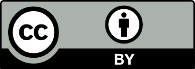 This work is licensed under the Creative Commons Attribution 4.0 International licence. In essence, you are free to: share ie, copy and redistribute the material in any medium or format; adapt ie, remix, transform and build upon the material. You must give appropriate credit, provide a link to the licence and indicate if changes were made.Status of the recommendationGradeThe recommendation is supported by good evidence (where there are a number of studies that are valid, applicable and clinically relevant)AThe recommendation is supported by fair evidence (based on studies that are mostly valid and not likely to be overturned by other evidence), but there are some concerns about the volume, consistency, applicability and/or clinical relevance of the evidence that may cause some uncertainty BThe recommendation is supported by expert opinion only (from external opinion, published or unpublished; eg, consensus guidelines).CNo recommendation can be made. The evidence is insufficient (either it is lacking, it is of poor quality or conflicting or the balance of benefits and harms cannot be determined)IPersonalised community-based self-care Long-COVID multi-disciplinary team – hospital or community-based, localities dependent Specialist Personalised management planAccess to resources that allow for people and whānau to learn to manage their symptoms with support and advice, eg, Health Navigator and Āwhina AppCommunity-based face-to-face and non-face-to-face supports Virtual assistance, eg, apps Adaptation to peoples’ impairments Holistic assessment Personalised management plans Advice, rehabilitation and support for physical health, psychological health, mental wellbeing, and vocational improvement or recoveryA nominated kaiārahi (guide) to support the management plan  Adaptation to peoples’ impairmentsReferral for specific conditions according to health pathwaysA long-COVID multi-disciplinary team that continues while specialist care is undertakenCoordination between specialities Adaptation to peoples’ impairmentsRecommendationsGradeAcknowledge key elements of the care continuum, including:the use of specific symptom screening and assessment tools to systematically identify long-COVID condition symptoms and functional impairmentspathways to determine patients’ rehabilitation trajectory and guide their transition between care settingscustomised, personalised, accessible management and education resources working with whānau and iwi to develop personalised management and education resources.BRecommendations GradeEnsure that the values, knowledge, preferences and cultural perspectives of the whānau are integrated, respected and evident in services and resources.BEnsure that people and their whānau know how to access information and support. Work with support groups, whānau and iwi to develop appropriate support services.BEnsure the provision of accessible information about long COVID. For example, ensure information is available in translated , easy‑to-read and developmentally appropriate versions. Support groups and government should collaborate to ensure information is current.BEnsure individualised support is available to people with long COVID and their whānau, to help them manage their physical and mental wellbeing and health care needs.BTake into account the symptomatology of long COVID patients, and adapt practices and procedures accordingly.BInitiate vaccination discussions with whānau with respect to starting or continuing childhood immunisation programmes 3 months following COVID-19.APursue methodologically rigorous research to examine the effectiveness of current evaluation methods and treatments used to address long COVID.BDevelop a coordinated approach to planning and implementing services to meet the identified needs of people with long COVID and their whānau, including linkage of multiple services.CEnsure that the use of specific outcomes measures aligns with the recommendations from the post-COVID core outcome set. Consider using a paediatric-specific core outcome set, if available. CRecommendations GradeSupport and fund community development of information in te reo Māori about long COVID in a range of media. BEstablish a kaimanaaki role who could work as a resource across sectors, to support people experiencing long COVID and their whānau. A national network offering professional support to kaimanaaki may be useful.BSupport Māori-led research into long COVID and institutionally develop it.BSupport a development strategy to facilitate increasing the capacity and capability of the Māori health and disability workforce involving ongoing collaboration and access to specialist training. BEnsure support rongoā and traditional Māori health care. CRecommendations GradeDevelop long COVID information packages in the widely spoken Pacific languages (Tongan, Samoan, Cook Island Māori, Niuean, Fijian, Tokelauan, Kiribati) in a range of media. Distribute this information through mainstream and community providers of health, employment, education and disability services.CWork with providers and community organisations (eg, churches) to support fanau-based models of care by providing expertise, resources and training. BDevelop a programme of research that would provide baseline information regarding long COVID and Pacific people.CDevelop a targeted recruitment and development strategy to support increasing the capacity and capability of the Pacific health and disability workforce.CDevelop a whole-of-system response aimed at improving the cultural safety of the mainstream workforce, helping health care workers to acquire knowledge and understanding of Pacific cultural values and world views and appropriately apply this to their work.BRecommendations GradeWork to reduce the barriers disabled people experience in accessing community mobility and health care services.CApply an Enabling Good Lives approach; consider family support, living environments and the context of disabled people’s lives.CAssess the impacts of long COVID on carers, and be aware that parents and caregivers operate in environments that create additional risks.CConsider accessing existing peer support groups for people requiring informal supports. CGood practice pointsGradeCustomise individualised supports for disabled people, eg, by involving experts in disabled rehabilitation. CPrioritise disabled people for assessment and treatment.CPlan accessible communication, information and treatment options and make them available, including digital modifications, ramps, transport options, speech language therapy interpreters, Braille and easy-read versions.CRecommendations GradeReduce the access barriers rural communities experience by providing services through the services that are already established in those communities. CMake use of mobile, telehealth and ‘pop-up’ services in rural communities where people face significant problems with transportation. CProvide supported transport and, where appropriate, accommodation services for rural people who must access urban services. CMeasure the impact of rural dwelling on people’s access to services, and where access is identified as significant, use rural communities and providers to find ‘rural proof’ solutions.CGood practice pointsGradeMake use of mobile clinics to make services more accessible.CMake use of telehealth programmes to make services more accessible.CMake use of marae and non-health community services as a resource.CRecommendations GradeBe aware that older adults are more likely to report problems with mobility, choking and malnutrition and problems with performing daily physical, cognitive and social activities, and are also more likely to experience reduced cognitive functioning. BBe aware that older adults with a higher body mass index (BMI) show significantly more symptoms, such as dyspnoea at rest and on exertion, feelings of chronic fatigue, problems with mobility and problems in performing daily activities.BStudies show that older adults with long COVID should receive multi-disciplinary help, including additional medical and psychological support.BGood practice pointsGradeRefer older adults presenting with mobility issues and long COVID symptoms for a mobility assessment. CRefer older adults presenting with communication issues and long COVID symptoms for a speech-language therapy assessment.CRefer older adults presenting with nutritional and swallowing issues and long COVID symptoms for a speech-language therapy and/or dietitian assessment.CAssess and refer older adults with a higher BMI presenting with symptoms of long COVID for support with breathlessness, fatigue, mobility and need for assistance in performing daily activities.COffer older adults with presentations of multiple symptoms multi-disciplinary help, including additional medical and psychological support.CRecommendations GradeGeneral practitioners, primary care teams, hospital and community-based clinicians, and private specialists should record details of acute COVID-19, ongoing symptomatic COVID-19 or long COVID in people’s health records.BRecommendations GradeConsider a differential diagnosis of long COVID in anyone with a wide range of presenting features (not limited to fatigue and breathlessness) occurring 12 weeks or more after a confirmed or probable infection with COVID-19.BUndertake further investigation and specific therapies where there is:myocarditismulti-system inflammatory syndrome in children (MIS-C) or paediatric inflammatory multi-system syndrome temporally associated with Sars-Cov2 (PIMS-Ts) (find further information here) postural orthostatic tachycardia syndrome (POTS)mast cell activation syndrome (blood disorder) hypoxia/desaturation chest painpalpitationshistamine intolerance symptoms.BGood practice points GradeConsider the following red flags for patients with ongoing symptoms from COVID-19, and manage the symptoms:heart failurepulmonary embolismacute coronary syndromepost-exertional symptom exacerbation (PESE)myocarditischest paintightness, worsening or increasing palpitations, dyspnoea, desaturation in exertion POTS coagulation dysfunction neurological disorder .In children and young people, consider:pulmonary embolismmyocarditiscardiomyopathyvenous thromboembolismrenal failuretype 1 diabetes mellitus PIMS-TsMIS-Cneurological disorder paediatric acute-onset neuropsychiatric syndrome.CConsider the following yellow flags for patients with ongoing symptoms from COVID-19: elevated heart rateincreased oxygen demandorthostatic hypotensionpre-existing conditions and/or psychological and or psychosocial factors that could predict a poor outcome. In children and young people, consider:absenteeism from school/education.Recommendations GradeBe aware that the expected time to recover from symptoms of COVID-19 are:4 weeks for muscle aches and chest pain and sputum production to cease6 weeks for cough and breathlessness to be significantly improved, if not fully resolved3 months for most other symptoms to cease, with residual fatigue6 months for all symptoms to cease, unless the patient had a complicated/prolonged admission to intensive care.BBe aware that presentations by individuals with long-acute COVID-19 are likely to be for:non-specific post-viral symptoms: particularly fatigue, breathlessness, chest pain and palpitationsspecific serious sequelae resulting from the acute infection, or occurring as delayed complicationsrecovery after severe illness that required intensive care managementpsychosocial effects of prolonged symptoms and functional impairment.CRecommendations GradeAdvise people that vaccination should start or continue after 3 months following COVID-19.BGood practice points GradeWork with whānau to start or continue vaccination 3 months from diagnosis with the acute illness.The following website allows health professionals to make enquiries about specific cases, to support complex clinical reasoning: https://www.immune.org.nz/contact-us.  CGood practice point GradeConsider medications for specific symptom management (eg, sleep disturbance) or to support mental health and wellbeing.CProfessionalUnique skills for rehabilitation of people with long COVIDClinical exercise physiologistClinical exercise physiologists use assessments to identify the causes of reduced functional capacity or exercise intolerance. They then develop individualised exercise-focused interventions based on their assessment to restore and mitigate loss of function.DietitianDietitians provide medical nutrition therapy, which involves assessing the nutritional needs of patients and together creating an individual nutritional plan to meet those needs as they recover, taking into account any other underlying conditions, swallowing difficulties, lifestyle and social and cultural factors.Occupational therapistOccupational therapists engage people and whānau in personally meaningful occupations (self-care, productivity, leisure) to empower them through rehabilitation that will optimise their recovery.PhysiotherapistPhysiotherapists are autonomous practitioners who work in partnership with the wider team to mitigate the physiological consequences of COVID-19. Physiotherapists may be involved in a person’s rehabilitation from acute admission in an intensive care unit through to community, occupational and sporting environments. Physiotherapists interpret the findings of individualised assessments and prescribe a management plan supported by evidence to meet a person’s needs and specific goals.PsychologistPsychologists are scientist practitioners who apply psychological knowledge, principles, methods and procedures to predict and influence behaviour and/or cognition to support people to achieve psychological and psychosocial wellbeing. Psychologists provide evidence-based psychological therapies to optimise wellbeing.Social workerSocial workers assess and evaluate people’s situations and needs alongside those of their whānau, incorporating analysis of structural, cultural, social and economic issues to explore and identify people’s strengths, needs, context and support networks. Social workers view rehabilitation from the client’s perspective, working in partnership to determine and prioritise goals that will enhance people’s wellbeing, resilience and ability to cope with life stressors such as grief, loss and trauma.Speech-language therapistSpeech-language therapists are autonomous practitioners who work in partnership with the wider team to provide specialist assessment and rehabilitation for people of all ages with acute and chronic communication and swallowing difficulties.Recommendations Tailor rehabilitation to people and their whānau, with careful activity pacing, to avoid relapse, and with transdisciplinary support. A3.2.1 Mental health and wellbeing Not acknowledging a person’s anxiety or depression can exacerbate already high levels of distress. Anxious feelings and stress are normal; reassurance of these normal emotions is important. Options for support include a general practice team and supportive friends.Find resources for patients here and here. The following helpline numbers may be useful:Need to talk? 1737 (free call/text)Healthline: 0800 611 116 COVID Healthline: 0800 358 5453 Government helpline: 0800 779 997. People are likely to need support with both the process of accessing help (expectations, adjustment, navigating services) and the outcomes (managing symptoms of distress). People need access to timely, good quality information and well-informed multi-disciplinary team support to help them (and others) form realistic expectations of their recovery, as well as to manage their symptoms. Experience suggests that positive contact with others who are experiencing similar issues is extremely helpful for that process – meaning coordinated group- and peer-based approaches will be of particular benefit. The process may not be the same for everyone. Particular consideration needs to be given to supporting Māori and their whānau, as well as disabled people. There is strong research evidence for the benefit of individual and group-based programmes to help people manage commonly reported issues. Given the high number of people  with long COVID experiencing symptoms of trauma/post-traumatic stress disorder, suicidal ideation and cognitive difficulties, many may need to be supported to access more intensive (neurological) psychological interventions.B3.2.2 FatigueEnsure people and their whānau have access to customised information and resources about fatigue management and pacing activities such as the use of the ‘energy envelope’. These resources need to be tailored for person’s particular lifestyle, culture, environment and social demands. The “energy envelope” theory suggests that by maintaining expended energy levels within the envelope of perceived available energy levels, people are able to better sustain physical and mental functioning while reducing symptom severity and frequency of relapses.Find clinician resources here. Consider referral to an occupational therapist for assessment and treatment for people who require additional support for management of fatigue. Occupational therapists work in private and public health services and can be accessed by referring to local Te Whatu Ora districts via local pathways or making contact with a private organisation directly. Find an occupational therapist here. Consider customised supports to meet the needs of disabled people or those with existing health conditions. Consider recommending equipment or adaptive aids can assist people who need them for rehabilitation or due to fatigue.CC3.2.3 Breathing pattern disorder, cough, reduced exercise tolerance or muscle weaknessPeople who present with breathing pattern disorder, cough, reduced exercise tolerance that is not improving, symptoms that worsen after graded exercise or muscle weakness following COVID-19 infection are likely to benefit from a referral to a physiotherapist and/or speech-language therapist, who can assist with skills in managing breathing pattern disorder for assessment and treatment. Referrals can be made through local Te Whatu Ora districts via local pathways or by contacting a physiotherapist or speech-language therapist directly. Find a physiotherapist here. Find a speech-language therapist here. Reduced exercise tolerance may be caused by altered ventilation and circulation and not deconditioning.Advise people who experience a worsening of symptoms following exercise to seek advice from their family doctor or a physiotherapist. Clinicians should prescribe graded exercise therapy after a thorough assessment of the absence of PEM/PESE. Assess for the following: cardiac symptoms: breathless on exertion, tachycardia, chest painPESE: the DePaul PEM Questionnaire (here) is a useful outcome measureoxygen desaturation on exertion – desaturation of more than 3% needs investigation autonomic dysautonomia – breathlessness, palpitations, fatigue, chest pain, syncope and feeling faint can contribute to exercise intolerance orthostatic intolerance or POTS – using the NASA lean test or active stand. It is difficult to distinguish this from cardiac conditions, and therefore medical examination is essential.CoughCough substitution techniques and reducing airway irritants can support re-education of chronic cough and abnormal breath patterns. People with an ongoing cough are likely to benefit from a referral to a physiotherapist and/or speech-language therapist, who can assist with skills in managing cough.Find information for people and their whānau here and here.Clinicians can find the Leicester cough questionnaire here.B3.2.4 Thought processing, memory and ‘brain fog’People presenting symptoms such as sustained and ongoing ‘brain fog’, headaches, memory impairment or other new cognitive difficulties that are severely affecting their day-to-day functioning may benefit from a referral to an occupational therapist, speech-language therapist, psychologist or other appropriately qualified cognitive rehabilitation specialist. Find resources for clinicians here.B3.2.5 Sleep issuesPeople with long COVID experiencing sleep issues may benefit from advice from health care professionals or traditional/cultural health practitioners who specialise in sleep problems.Rehabilitation specialists such as occupational therapists, speech-language therapists, dietitians, physiotherapists or local sleep clinics may be appropriate for onward referral for serious issues with sleep. Sleep clinics can be accessed by referring to local Te Whatu Ora districts via local pathways.Find resources from the Sleep Foundation here.Find resources on sleep for children and teenagers here, here and here. Find information on how much sleep children need here and here.B/CB3.2.6 Post-exertional malaise and post-exertional symptom exacerbation Undertake a comprehensive assessment to establish if the problem identified is deconditioning or dysregulation (eg, PEM or PESE). With regards to management of adults with PEM or PESE, be aware that:long COVID is not a linear presentation symptoms that are made worse from physical or mental activities and onset can occur immediately or up to 72 hours from the exertion and affect people differently. Recovery can take days, weeks or months graded exercise therapy (GET: planned, regular exercise with incremental increases in frequency and/or intensity, duration and type with a goal to increase fitness) is not recommended for these people, because it can cause an exacerbation of symptoms. symptom led pacing is advocated for, this includes prioritising, planning, and use of an activity diaryManagement of PEM/PESE can include breathing retraining, pacing and establishing a symptom-free baseline. Occupational therapists and physiotherapists can assess people to provide an individualised/personalised management plan.The condition can be triggered by cognitive, physical, mental, or emotional reasons, with onset immediately or 24-72 hours post exertion. People who experience a worsening of symptoms following exercise should seek advice from their family doctor, a physiotherapist or an occupational therapist. Find information for PEM or PESE, which are different from fatigue, here. Referral to physiotherapists or occupational therapists may be of benefit for people who require additional support for management of this symptom. Physiotherapists and occupational therapists work in private and public health services and can be accessed by referring to local Te Whatu Ora districts via local pathways or making contact with private organisations directly. Find an occupational therapist here. Find a physiotherapist here. Clinicians can find information here. Information on fatigue and PESE can be found herePacing information can be found hereHow to conserve energy information can be found here and see here for a downloadable poster   How to manage post-viral fatigue after COVID-19 can be found hereTop ten energy saving tips can be found here Additional information links are available on long COVID Physio website here Equipment or adaptive aids can assist people who need them for rehabilitation.Heart rate monitoring can be useful for both predicting a harder day and keeping activities below the ventilatory threshold. Heart rate monitoring can help management/pacing, although there are mixed opinions for it’s use and suggest using if the person has an understanding/interest. Estimated heart rate equation is: (220- individual age) x 0.55 = anaerobic threshold in beats per minute – advise people to stay below this heart rate.An alternative, more conservative theory is people should keep their heart rate at a rate that is their resting heart rate plus 15 beats per minute. Find a helpful poster here.Find resources specific to children here (pacing penguins) and here (cautious tortoise). Find resources to share with teachers here. B3.2.7 Dysautonomia, orthostatic intolerance and POTS Symptoms of long COVID that occur on sitting or standing can include feeling dizzy, faint, light-headed or nauseated.Treatment includes: fluid intakesalt intakecontract-relax muscle exercisesmedical-grade compression garments. Clinicians can find further information here.Find resources for patients here.   B3.2.8 Communication, voice or swallowing issuesIf a person takes medicines and swallowing issues affect their ability to safely take them, consider a review and make changes to their medicine forms made as required. A review could be undertaken by a pharmacist and may require changes to a medicine regimen by a prescriber.Immediately refer people with increasing communication, voice or swallowing difficulties to a speech-language therapist for an urgent assessment. This is particularly important if a person is prone to chest infections or has breathing difficulties already. Referrals can be made through to local Te Whatu Ora districts via local pathways or by contacting a speech-language therapist directly. Find a speech-language therapist here. Find resources from the New Zealand Speech-language Therapists’ Association here.B3.2.9 Headache Headaches are common during viral infections and usually disappear within a few weeks. However, some people continue to experience headaches many weeks or months after a COVID-19 infection. The presence of a headache does not mean that the virus is still present. Many other factors, such as diet, fatigue, lack of sleep and stress, can contribute to headaches. Those who have a history of migraines or headaches may be more likely to experience headaches with long COVID. Advise people to try some of the following tips.Stress can be a common trigger for headaches. Practising self-care and relaxation techniques can be helpful to manage stress or changes in mood. Muscle relaxation techniques may be helpful to reduce stress and tension in the neck and shoulders. A regular sleep schedule is important for your recovery, and may help with pain, fatigue and headache symptoms.Identify triggers such as stress, alcohol or caffeine, and try to avoid them.Maintain a regular and nutritious diet and keep hydrated during the day.If you experience feelings of exhaustion along with headaches, try the pacing technique.Take medications or painkillers as prescribed. It is a good idea to speak to a health care provider if you experience worsening headaches or dizziness.B3.2.10 Taste or smell issuesProvide people with loss of taste and smell with reassurance that this is not an unusual long-COVID-19 symptom. There is not a lot of information about how long it takes for COVID-19 patients to get their sense of smell back. Research from other viruses that affect sense of smell shows us that smell usually returns within 2 weeks, but it can sometimes take longer. Some people who lose their sense of smell can also lose their sense of taste. Refer people with loss of taste and smell who are at risk of malnutrition to a dietitian for assessment and treatment. Referrals can be made through Te Whatu Ora districts via local pathways or by contacting a dietitian directly here.Find further information for patients here. If a person with long COVID is finding it hard to maintain their weight, advise them to follow the healthy eating basics. If their weight loss continues, refer them to a dietitian for assessment and treatment. Referrals can be made through Te Whatu Ora districts via local pathways or by contacting a dietitian directly here. Find smell re-training techniques for patients here.B3.2.11 Gastrointestinal changesRefer people presenting with persistent gastrointestinal symptoms (such as nausea, bloating, pain or diarrhoea) to a dietitian for assessment and treatment. Referrals can be made through Te Whatu Ora districts via local pathways or by contacting a dietitian directly here.C3.2.12 Muscle/joint painProvide people with muscle and or joint pain with reassurance that this is not an unusual post-COVID-19 symptom. Encourage a gentle full range of movement exercises. Find gentle exercise resources for patients here; see also the video links below.Provide people with the following exercise guidelines.Keep moving, and keep moving with care. Work at your own level: in most videos linked below, you can choose to sit or stand. For balance exercises, have a chair, table, wall or something sturdy nearby for support. Make sure you have a clear space to move in – no rugs or things to trip on. Make things easier: take the arms out, lower your knees, make your movements smaller or rest when you need. Make things harder: use your arms, lift your knees, do more repetitions or add some oomph! Don’t take risks: sit down, rest or stop when you need. Don’t carry on if it causes you pain. If you feel unwell, contact your doctor or the COVID Healthline on 0800 358 5453. For emergencies, call 111. CGood practice points GradeEnsure that a coordinated approach to planning and implementing services is person- and whānau-centred. Ensure that cultural and community providers who may be supporting the whānau already are key partners in integrating care. CEnsure that people with long COVID and their whānau work with a member of the care team they trust to develop a coordinated care or action plan for rehabilitation and management of long COVID. Find examples for patient use here.C Good practice points GradeEnsure treatment options are available to underserved communities.BOffer education about long COVID to communities and providers to support acceptance and decrease discrimination.CProvide specialised options for cultural groups in the region and for priority populations such as Māori, Pacific peoples, rural and remote communities, disabled people, older people and people living in aged residential care.BGood practice points GradeRecognise the episodic and unpredictable nature of long COVID, acknowledging that treatment requires a phased approach that may involve remote work/study, flexible hours, a reduced physical and cognitive load, altered tasks or more time to complete tasks or more rest time. B0–3-year-oldsmood swingsrashesstomach achescoughloss of appetite4–11-year-olds mood swingstrouble remembering or concentratingrashes12–14-year-olds fatiguemood swingstrouble remembering or concentrating14–18-year-olds POTSGood practice points GradeSupport caregivers and monitor for caregiver fatigue.BAdvise whānau to plan their children’s day and week, to balance activity and rest and maintain an energy envelope.BScreen for cardiac symptoms prior to sport, consider the risk of boom-and-bust behaviours and provide symptom-guided/paced return to sport. BConsider targeted psychological supports, particularly for those children who have experienced more boom and bust or frustrations, and find it harder to pace.CAdvise whānau to ensure children can maintain their level of activity before progressing. Find resources specific to children here (pacing penguins) and here (cautious tortoise).BAdvise whānau that education needs to be able to be delivered in flexible formats. Ideally, it should be home-based, online or hybrid and paced to allow a return to classroom attendance. Special education needs coordinators (SENCO) and Northern Health Schools can formulate a plan with the young person and their whānau that is individualised and symptom-led. Be mindful of the social, emotional, and sensory load of classroom/school attendance and factor this into the energy envelope. Also be mindful of the effect of decreased school attendance on working parents/caregivers.BSupport from SENCO / Northern Health Schools may be available for young people for flexibility with NCEA creditsBAcknowledge that schools need well-ventilated classrooms and that children may not tolerate mask use. Communicate with the Ministry of Education, teachers, and boards of trustees about continuous carbon dioxide monitoring and appropriate ventilation.BFor children already known to an allied health profession, ensure adequate access to re-assessment, and where required ensure revised educational therapeutic programmes are available. CIssues with mental health and wellbeingResources for patients can be found here https://mentalhealth.org.nz/ and here https://www.healthnavigator.org.nz/healthy-living/m/mental-health/ Helpline numbers The team at 1737 are available to free call/text 24/7.Healthline 0800 611 116 COVID Healthline 0800 358 5453 Government helpline 0800 779 997 Fatigue pacing activities https://longcovid.physio/fatigue Link to find …Occupational Therapist here https://www.otnzwna.co.nz/find-an-occupational-therapist/ Physiotherapist here https://physio.org.nz/#find-a-physio Speech Language Therapists here https://speechtherapy.org.nz/find-a-therapist/ Dietitian here https://dietitians.org.nz/find-a-dietitian/ Breathing pattern disorderhttps://longcovid.physio/breathing-pattern-disordersCoughInformation for individuals and whānau can be found here https://www.nhsinform.scot/long-term-effects-of-covid-19-long-covid/signs-and-symptoms/long-covid-cough/ and here https://theconversation.com/still-coughing-after-covid-heres-why-it-happens-and-what-to-do-about-it-179471 Sleep issues Resource on sleep for children and teenagers can be found here https://www.sleepfoundation.org/children-and-sleepand here https://www.health.govt.nz/your-health/healthy-living/food-activity-and-sleep/sleeping/helping-young-children-sleep-better#:~:text=Bedtime%20routine&text=Quiet%20activities%20are%20good%20before,it%20is%20time%20to%20sleep  and here https://www.yourcovidrecovery.nhs.uk/children-and-young-people-with-covid/sleeping-well/  Information on how much sleep do children need can be found here https://www.sleepfoundation.org/children-and-sleep/how-much-sleep-do-kids-need  and here https://www.healthnavigator.org.nz/healthy-living/s/sleep-and-children/#:~:text=Sleep%20is%20important%20for%20restoring,%2C%20health%2C%20wellbeing%20and%20weightResources for patients including children and young people can be found below: Resources from Sleep Foundation https://www.sleepfoundation.org/ Post-exertional malaise / post-exertional symptom exacerbation Individuals who experience a worsening of symptoms following exercise should seek advice from their family doctor or a physiotherapist. Graded exercise therapy may not be an appropriate treatment option and can cause harm to some people with Long COVIDPost exercise malaise (PEM), information can be found here https://www.healthnavigator.org.nz/health-a-z/c/covid-19-positive-exercise/ Information on fatigue and PESE can be found here https://world.physio/sites/default/files/2021-06/WPTD2021-InfoSheet3-Fatigue-and-PESE-Final-A4-v1.pdf Pacing information can be found here https://longcovid.physio/pacing How to conserve energy information can be found here https://www.rcot.co.uk/conserving-energy  – see here for a downloadable poster  (How to conserve energy guide link at bottom of the page in previous link) How to manage post-viral fatigue after COVID-19 can be found here https://www.rcot.co.uk/how-manage-post-viral-fatigue-after-covid-19-0 Top ten energy saving tips can be found here https://workwellfoundation.org/wp-content/uploads/2020/09/Top-Energy-Saving-Tips.pdf Additional information links are available on long COVID Physio website here https://longcovid.physio/ Resources specific to children can be found here (pacing penguins) https://www.longcovidkids.org/_files/ugd/eabf28_ab86649a5dcf4f67bd07a7f4f953c08b.pdf and here (cautious tortoise) https://www.longcovidkids.org/_files/ugd/eabf28_b3a244eaf8a44278b746a1a260bc67a8.pdf Resources to share with teachers can be found here https://www.longcovidkids.org/post/long-covid-kids-back-to-school-tips-for-teachers Dysautonomia, orthostatic intolerance and postural orthostatic  tachycardia syndromeResources for patients can be found here https://www.potsuk.org/managingpots/ Communication or swallowing issuesResource from the New Zealand Speech Language therapists’ association can be found here https://speechtherapy.org.nz/find-a-therapist/resources-for-families/Headache Practising self-care https://www.waitematadhb.govt.nz/hospitals-clinics/north-shore-hospital/long-covid/managing-long-covid/#self-care sleep schedule https://www.waitematadhb.govt.nz/hospitals-clinics/north-shore-hospital/long-covid/managing-long-covid/#sleep pacing technique https://www.waitematadhb.govt.nz/hospitals-clinics/north-shore-hospital/long-covid/managing-long-covid/#fatigue Taste or smell issuesinformation for patients can be found here https://www.yourcovidrecovery.nhs.uk/i-think-i-have-long-covid/effects-on-your-body/taste-and-smell/Muscle and joint pain Gentle exercise resources for patients can be found here https://www.waitematadhb.govt.nz/hospitals-clinics/north-shore-hospital/long-covid/managing-long-covid/#exercise and videos links below Peer support group links Find peer support, advocacy, information and consultancy services for people affected by mental health and addiction distress here.  https://balance.org.nz/ Find information and advice for people with long-term conditions here. https://www.healthnavigator.org.nz/healthy-living/l/looking-after-yourself-with-long-term-conditions/Care plans and action plansFind examples of care plans for patient use here. https://www.healthnavigator.org.nz/healthy-living/c/care-plans-and-action-plans/ Children and young peopleKids Health is an Aotearoa New Zealand site which also has information on recovering from COVID including long COVID for people and whānau here https://www.kidshealth.org.nz/recovering-covid-including-long-covid VaccinationThe following website has an option for health professionals to make enquiries about specific cases to support complex clinical reasoning. https://www.immune.org.nz/contact-us  Outcome measures The use of specific outcomes measures should align with the recommendations from long-COVID core outcome set Consider paediatric specific core outcome setFatigueThe Why, When and How of Pacing | Long Covid's Most Important Lesson here https://www.youtube.com/watch?app=desktop&v=gUPvNwvkOlA Breathing pattern disorder https://longcovid.physio/breathing-pattern-disorders Cough the Leicester cough questionnaire can be found here http://centerforcough.com/wp-content/uploads/2015/01/leicester-cough-quest.pdf Information for individuals and whānau can be found here https://www.nhsinform.scot/long-term-effects-of-covid-19-long-covid/signs-and-symptoms/long-covid-cough/ and here https://theconversation.com/still-coughing-after-covid-heres-why-it-happens-and-what-to-do-about-it-179471 Thought processing, memory and ‘brain fog’A range of resources for occupational therapy practitioners supporting people to manage Long-COVID syndrome, and those who are experiencing Long Covid themselves. https://www.rcot.co.uk/post-covid-syndrome-long-covid Sleep issues Resources for patients including children and young people can be found below: Resources from Sleep Foundation https://www.sleepfoundation.org/ Resource on sleep for children and teenagers can be found here https://www.sleepfoundation.org/children-and-sleep and here https://www.health.govt.nz/your-health/healthy-living/food-activity-and-sleep/sleeping/helping-young-children-sleep-better#:~:text=Bedtime%20routine&text=Quiet%20activities%20are%20good%20before,it%20is%20time%20to%20sleep. and here https://www.yourcovidrecovery.nhs.uk/children-and-young-people-with-covid/sleeping-well/ Information on how much sleep do children need can be found here https://www.sleepfoundation.org/children-and-sleep/how-much-sleep-do-kids-need and here https://www.healthnavigator.org.nz/healthy-living/s/sleep-and-children/#:~:text=Sleep%20is%20important%20for%20restoring,%2C%20health%2C%20wellbeing%20and%20weight Post-exertional malaise and post-exertional symptom exacerbation Information for clinicians can be found here  https://www.jospt.org/do/10.2519/jospt.blog.20220202 Helpful poster can be found here https://workwellfoundation.org/wp-content/uploads/2021/03/HRM-Factsheet.pdf Information on fatigue and PESE can be found here https://world.physio/sites/default/files/2021-06/WPTD2021-InfoSheet3-Fatigue-and-PESE-Final-A4-v1.pdf  Pacing information can be found here  https://longcovid.physio/pacing  How to conserve energy information can be found here https://www.rcot.co.uk/conserving-energy – see here for a downloadable poster  (How to conserve energy guide link at bottom of the page in previous link) How to manage post-viral fatigue after COVID-19 can be found here https://www.rcot.co.uk/how-manage-post-viral-fatigue-after-covid-19-0  Top ten energy saving tips can be found here https://workwellfoundation.org/wp-content/uploads/2020/09/Top-Energy-Saving-Tips.pdf  Additional information links are available on long COVID Physio website here https://longcovid.physio/  Resources specific to children can be found here (pacing penguins) https://www.longcovidkids.org/_files/ugd/eabf28_ab86649a5dcf4f67bd07a7f4f953c08b.pdf and here (cautious tortoise) https://www.longcovidkids.org/_files/ugd/eabf28_b3a244eaf8a44278b746a1a260bc67a8.pdf Resources to share with teachers can be found here https://www.longcovidkids.org/post/long-covid-kids-back-to-school-tips-for-teachers Dysautonomia, orthostatic intolerance and postural orthostatic tachycardia syndrome Further information for clinicians can be found here https://www.potsuk.org/pots-for-medics/gp-guide/ Communication or swallowing issuesResource from the New Zealand Speech Language therapists’ association can be found here https://speechtherapy.org.nz/find-a-therapist/resources-for-families/Care plans and action plans 	Examples for patient use can be found here https://www.healthnavigator.org.nz/healthy-living/c/care-plans-and-action-plans/  Children and young people Kids Health is an Aotearoa New Zealand site which also has information on recovering from COVID including long COVID for individuals and whānau here https://www.kidshealth.org.nz/recovering-covid-including-long-covid 